Supplementary Materials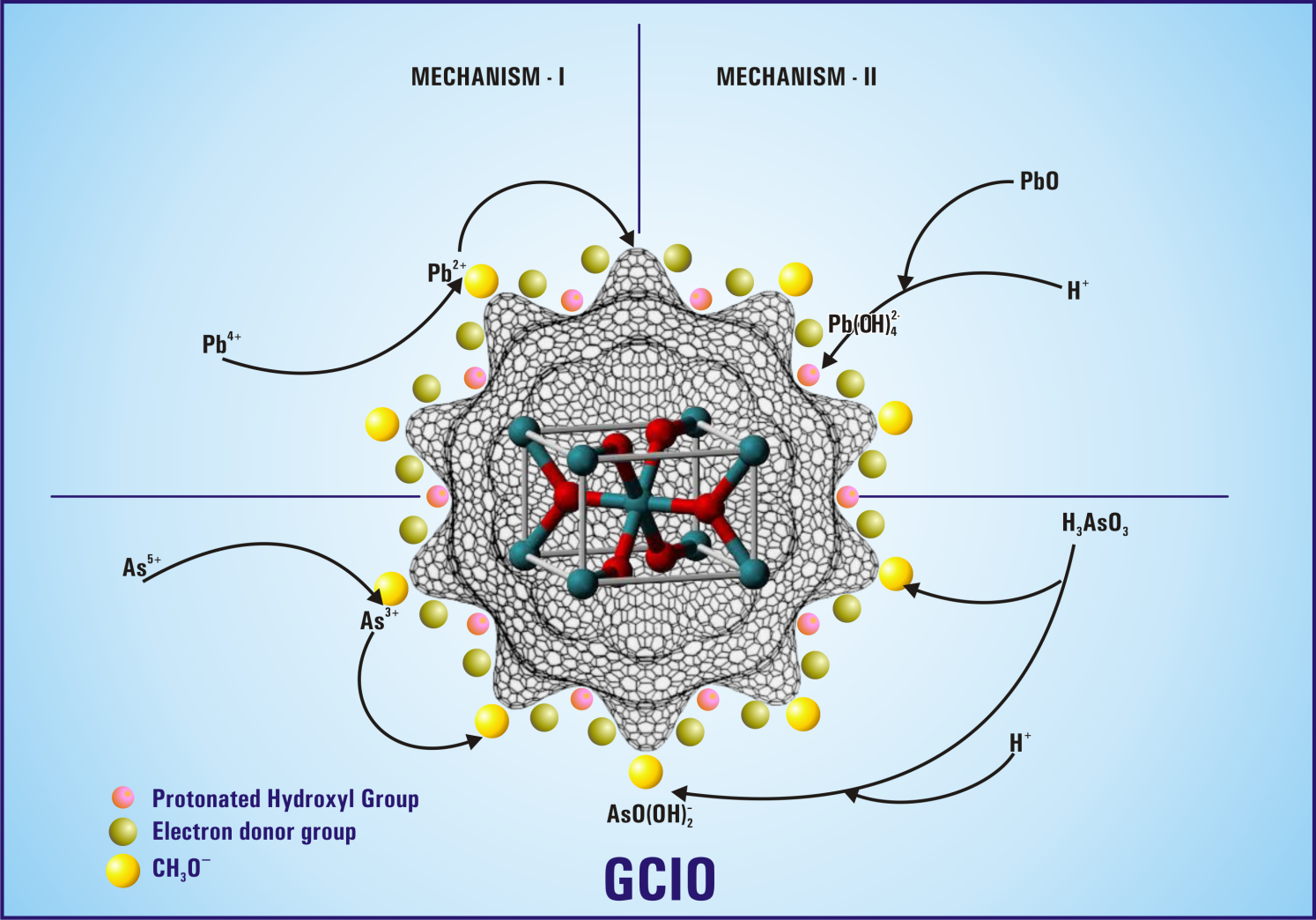 Fig. S1 Mechanism of adsorption of Pb (II) and As (III) ions on GCIO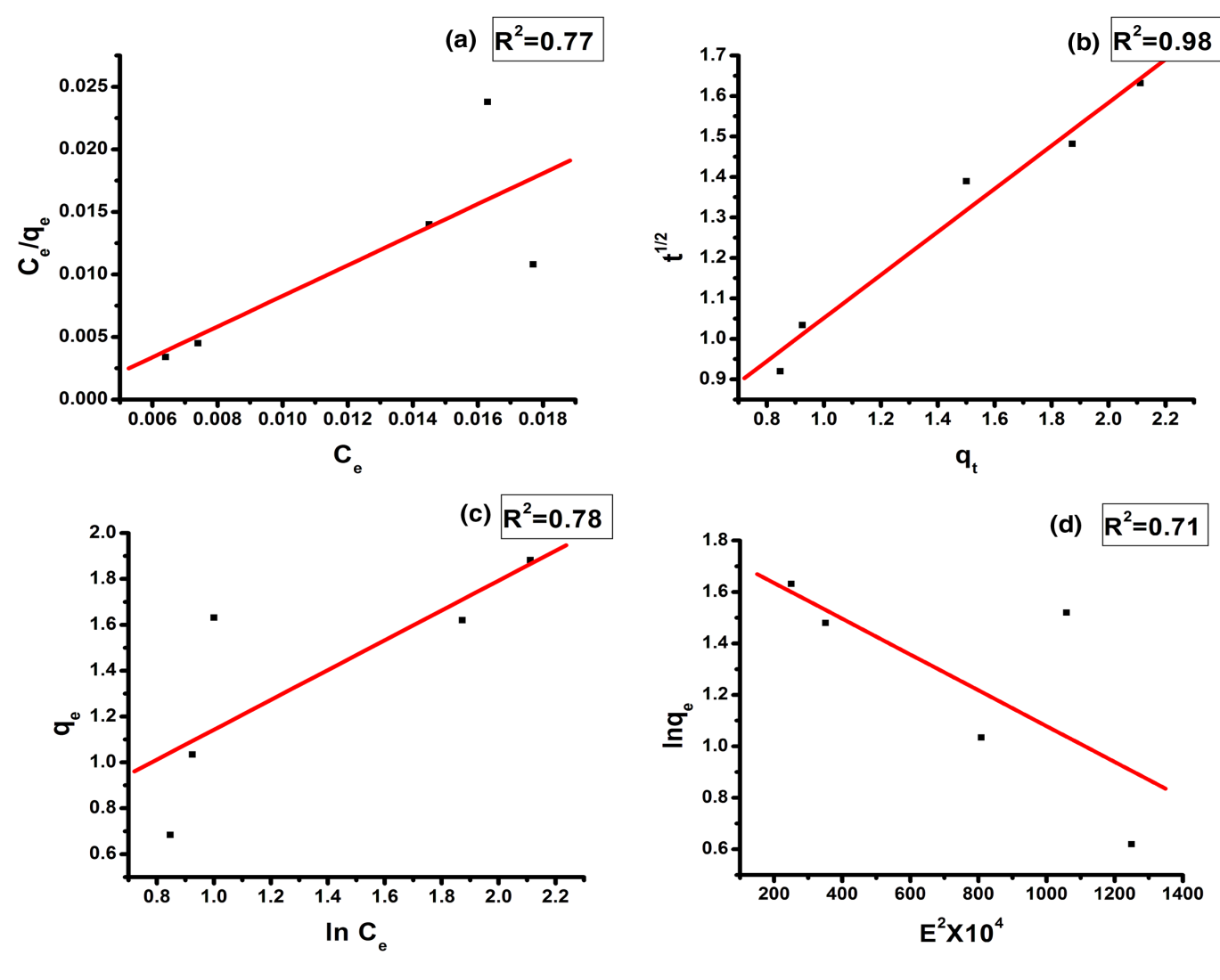 Fig. S2 (a) Plots drawn for lead adsorption on GCIO in accordance with Langmuir isotherm, S2(b) Freundlich isotherm, S2(c) Temkin isotherm, and S2(d) D-R isotherm models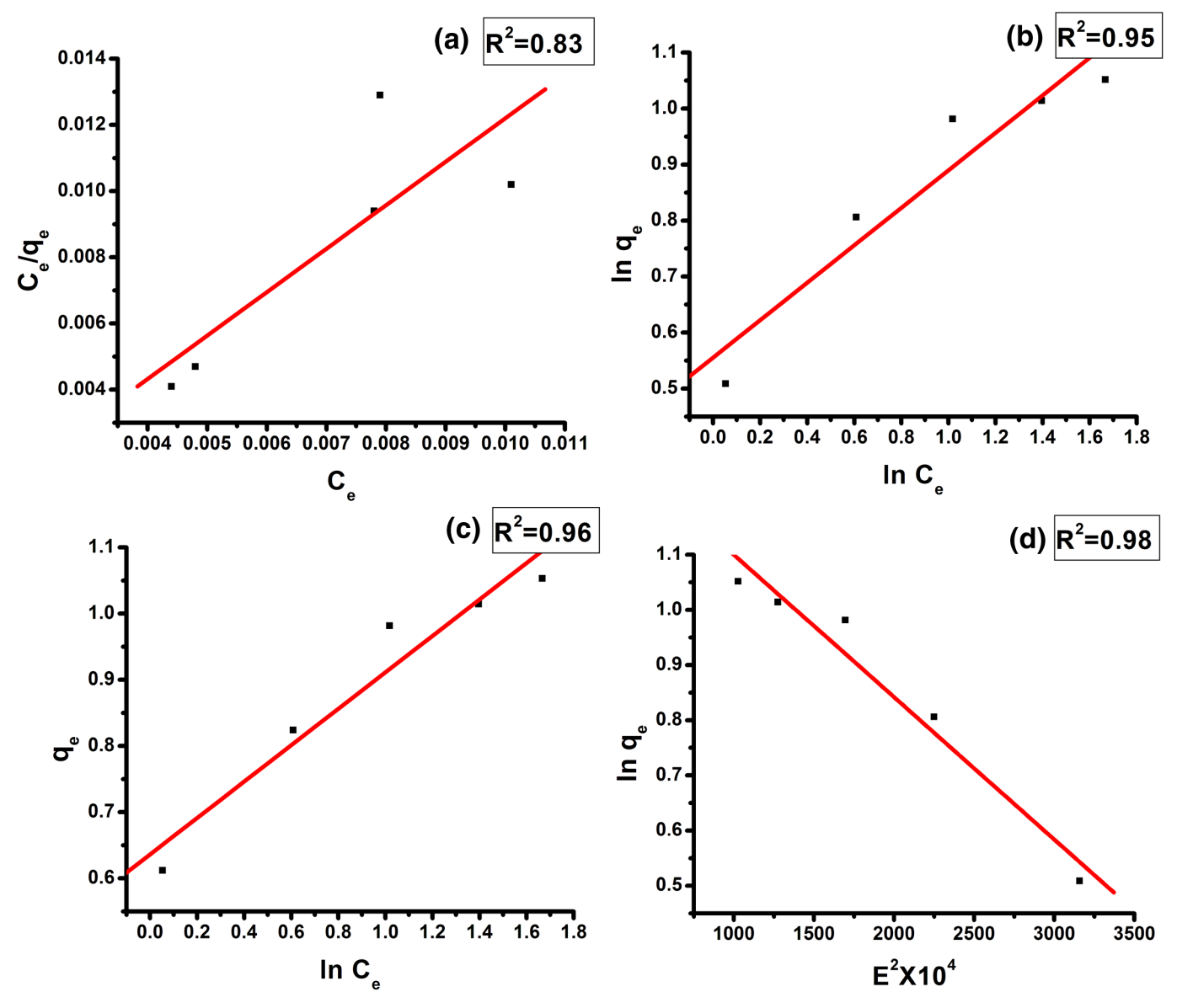 Fig. S3 (a) Plots drawn for arsenic adsorption on GCIO in accordance with Langmuir isotherm, S3(b) Freundlich isotherm, S3(c) Temkin isotherm, and S3(d) D-R isotherm models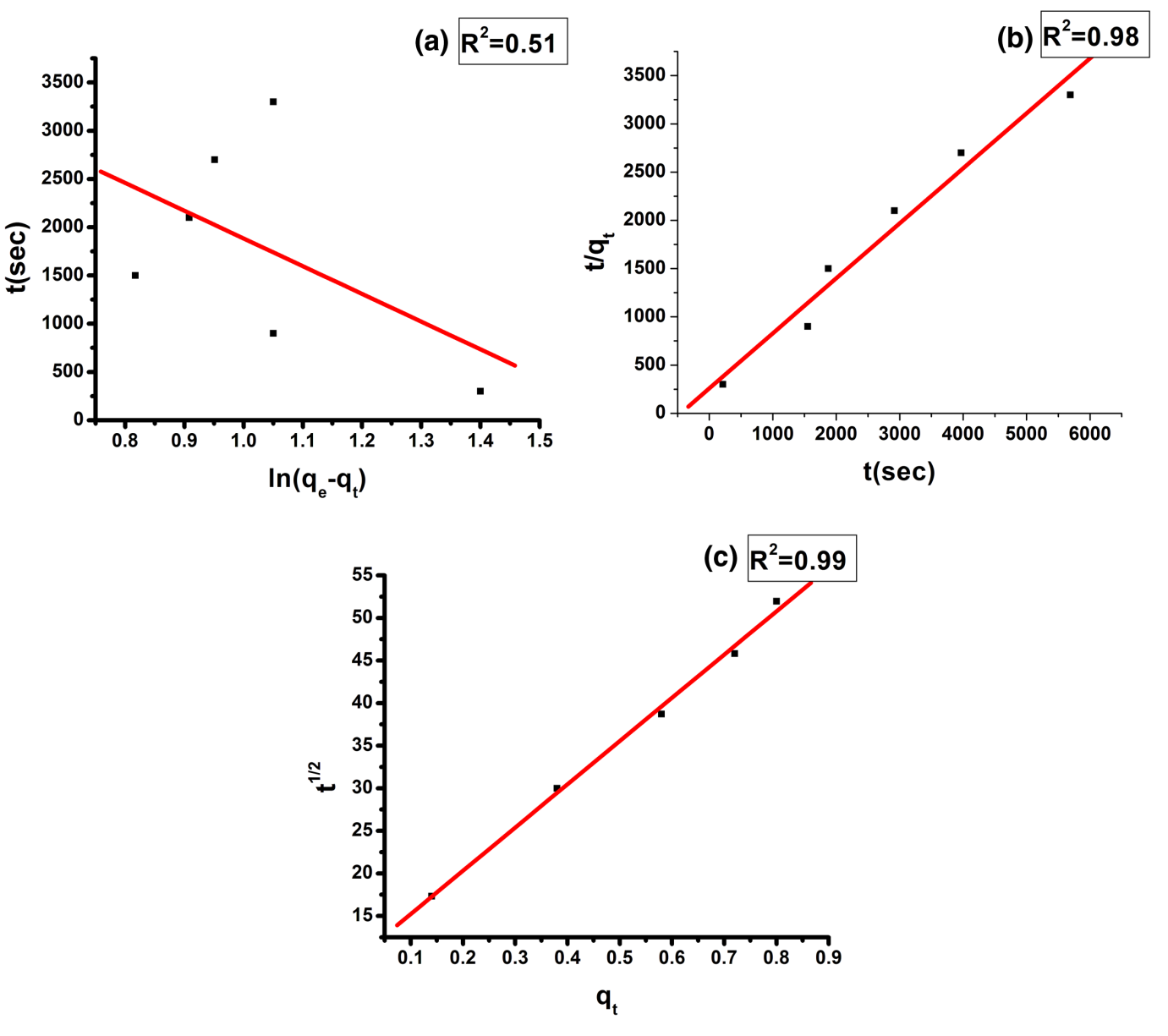 Fig. S4 (a) Pseudo first order kinetic model for lead removal, S4(b) Pseudo second order kinetic model for lead removal and S4(c) Intraparticle diffusion model  for lead removal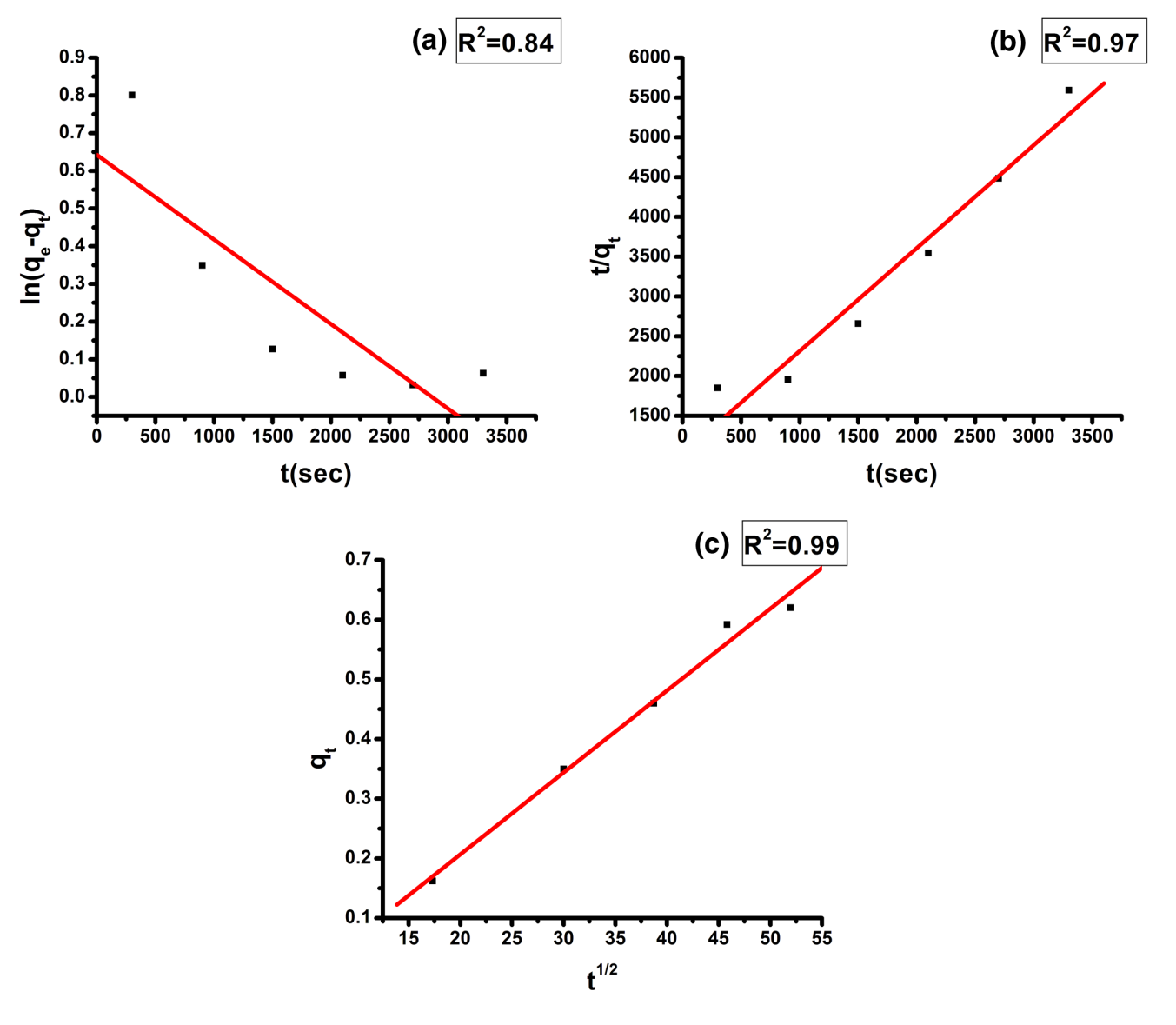 Fig. S5 (a) Pseudo first order kinetic model for arsenic removal, S5(b) Pseudo second order kinetic model for arsenic removal and S5(c) Intraparticle diffusion model for arsenic removal